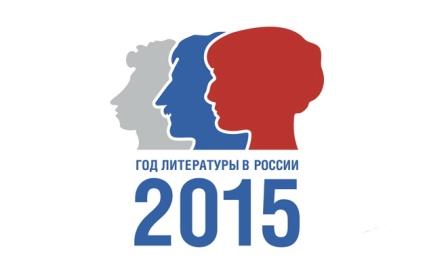 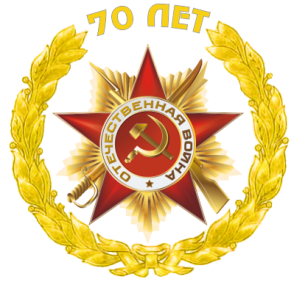 Вниманию классных руководителей 7-9-х классов! Центральная детская библиотека реализует проект«Мужество начиналось с книги», посвященный 70-летию Великой Победы(март-сентябрь)Поддержка проекта осуществляется Министерством культуры, молодежной политики и массовых коммуникаций Пермского краяМероприятия проводят специалисты библиотеки,преподаватели и студенты колледжа.Справки и групповые заявки по телефону: 2-76-39 МероприятиеСодержаниеЧас мужества «Великие полководцы»Знакомство учащихся 7-9-х классов с биографией полководцев  и вкладом в дело Великой Победы.Продолжить  воспитание патриотических черт характера (на примере жизнеописания военачальников). Знакомство с литературой данной тематики.Встречи с ветеранами и тружениками тылаВстречи  с ветеранами позволят продолжить воспитание у подрастающего поколения патриотизма, чувства гордости за великий подвиг в борьбе с фашизмом.Мастер-класс«Школа выживания»Знакомство учащихся с информацией, что книги Ж.Верна, М.Рида, Д.Дефо позволили в тяжелые годы лишений многим людям найти выход из сложной ситуации  и выжить в голод и холод. И в наше время остается вероятность попадания в экстремальную ситуацию. Цель: формирование умения и навыков выживания в экстремальных ситуациях.Презентация книг «И книга воевала»Знакомство читателей с книгами, изданными  в 30-50-е годы и книгами, которыми зачитывались пермяки во время войны из фондов библиотеки, городского музея и Пермской краевой  библиотеки им.М.ГорькогоГромкие чтения произведений Джека ЛондонаДжек Лондон - один из любимых писателей подпольщицы Ульяны Громовой. Рассказ о подвиге молодогвардейцев.Цель: воспитание волевого характера, привлечение к чтению.Час книги «Как закалялась сталь»Знакомство с произведением Н.Островского. Подвиг книги. Рассказ о людях с волей к Победе, с силой характера. Воспитание патриотизма   у подростков.Беседа  «Крылья Родины»Книги о полетах В.Чкалова вдохновляли на подвиг военных летчиков. Рассказ о героях-летчиках И.Кожедубе, А. Покрышкине. Цель: воспитание целеустремленности подростков.